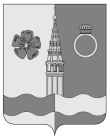 СОВЕТ ПРИВОЛЖСКОГО ГОРОДСКОГО ПОСЕЛЕНИЯРЕШЕНИЕот 26.10. 2022                            № 52г. ПриволжскО принятии из муниципальной собственности Приволжского муниципального района в муниципальную собственность Приволжского городского поселения наружного газопровода среднего давления, расположенного по адресу: Ивановская область, Приволжский район, г. Приволжск, ул. Волгореченская, д.1Руководствуясь Гражданским кодексом Российской Федерации, Земельным кодексом Российской Федерации, Федеральным законом от 06.10.2003 № 131-ФЗ «Об общих принципах организации местного самоуправления в Российской Федерации», на основании Устава Приволжского муниципального района, Уставом Приволжского городского поселения, в соответствии с Положением о порядке управления и распоряжения муниципальной собственностью Приволжского городского поселения, утвержденным решением Совета Приволжского городского поселения от 21.10.2010 №71, и в целях более эффективного использования муниципального имущества Совет Приволжского городского поселения РЕШИЛ:1. Принять из муниципальной собственности Приволжского муниципального района в муниципальную собственность Приволжского городского поселения следующее недвижимое имущество:- сооружение газохимического комплекса: наружный газопровод среднего давления, протяженностью 211 м, с кадастровым номером 37:13:010706:1135, год завершения строительства - 1982, расположенное по адресу: Ивановская область, Приволжский район, г. Приволжск, ул. Волгореченская, д.1.2. Администрации Приволжского муниципального района подготовить акт приема-передачи указанного недвижимого имущества в соответствии с действующим законодательством.3. Право собственности на передаваемое имущество возникает с момента подписания передаточного акта.4. Настоящее решение вступает в силу со дня официального опубликования в информационном бюллетене «Вестник Совета и администрации Приволжского муниципального района».Глава Приволжскогогородского поселения                                                             И.Л. Астафьева